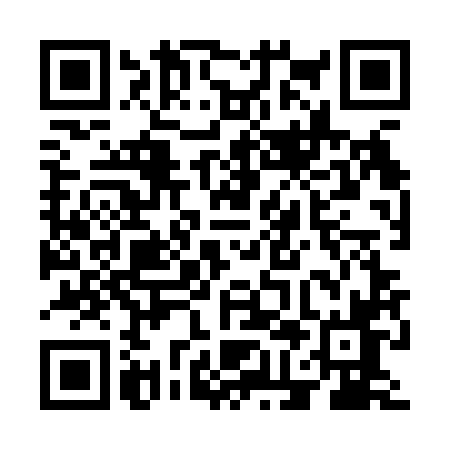 Prayer times for Wiesciszowice, PolandWed 1 May 2024 - Fri 31 May 2024High Latitude Method: Angle Based RulePrayer Calculation Method: Muslim World LeagueAsar Calculation Method: HanafiPrayer times provided by https://www.salahtimes.comDateDayFajrSunriseDhuhrAsrMaghribIsha1Wed3:045:2912:536:008:1810:332Thu3:015:2712:536:018:1910:353Fri2:575:2612:536:028:2110:384Sat2:545:2412:536:028:2310:415Sun2:505:2212:536:038:2410:446Mon2:475:2012:536:048:2610:487Tue2:435:1912:536:058:2710:518Wed2:405:1712:536:068:2910:549Thu2:385:1512:536:078:3010:5710Fri2:375:1412:526:088:3211:0011Sat2:375:1212:526:098:3311:0012Sun2:365:1112:526:108:3511:0113Mon2:355:0912:526:118:3611:0214Tue2:355:0812:526:128:3811:0215Wed2:345:0612:526:128:3911:0316Thu2:345:0512:526:138:4111:0417Fri2:335:0412:536:148:4211:0418Sat2:335:0212:536:158:4411:0519Sun2:325:0112:536:168:4511:0520Mon2:325:0012:536:178:4611:0621Tue2:314:5812:536:178:4811:0722Wed2:314:5712:536:188:4911:0723Thu2:304:5612:536:198:5011:0824Fri2:304:5512:536:208:5211:0925Sat2:304:5412:536:218:5311:0926Sun2:294:5312:536:218:5411:1027Mon2:294:5212:536:228:5511:1028Tue2:294:5112:536:238:5611:1129Wed2:284:5012:546:238:5811:1130Thu2:284:4912:546:248:5911:1231Fri2:284:4812:546:259:0011:13